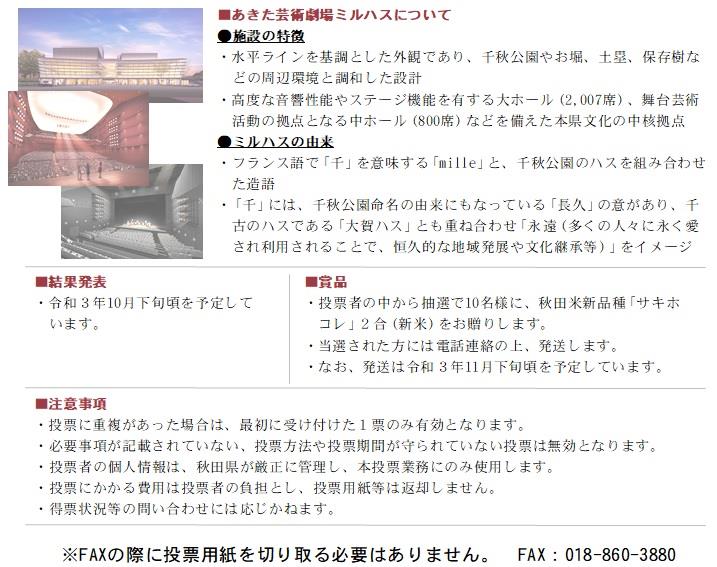 あきた芸術劇場ミルハス　ロゴマーク投票用紙あきた芸術劇場ミルハス　ロゴマーク投票用紙あきた芸術劇場ミルハス　ロゴマーク投票用紙あきた芸術劇場ミルハス　ロゴマーク投票用紙あきた芸術劇場ミルハス　ロゴマーク投票用紙あきた芸術劇場ミルハス　ロゴマーク投票用紙ふりがな連絡先電話番号－　　　　－－　　　　－氏名連絡先電話番号－　　　　－－　　　　－居住市町村名出身市町村名※県外在住者のみ記入してください※県外在住者のみ記入してください年代10代以下 ・ 20代 ・ 30代 ・ 40代 ・ 50代 ・ 60代 ・ 70代 ・ 80代以上10代以下 ・ 20代 ・ 30代 ・ 40代 ・ 50代 ・ 60代 ・ 70代 ・ 80代以上10代以下 ・ 20代 ・ 30代 ・ 40代 ・ 50代 ・ 60代 ・ 70代 ・ 80代以上10代以下 ・ 20代 ・ 30代 ・ 40代 ・ 50代 ・ 60代 ・ 70代 ・ 80代以上10代以下 ・ 20代 ・ 30代 ・ 40代 ・ 50代 ・ 60代 ・ 70代 ・ 80代以上投票するロゴマーク番号※Ａ～Ｃの中から１つ選んで、枠内に○を記入してください※Ａ～Ｃの中から１つ選んで、枠内に○を記入してください※Ａ～Ｃの中から１つ選んで、枠内に○を記入してください※Ａ～Ｃの中から１つ選んで、枠内に○を記入してください※Ａ～Ｃの中から１つ選んで、枠内に○を記入してください投票するロゴマーク番号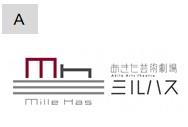 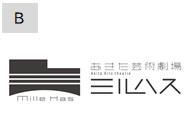 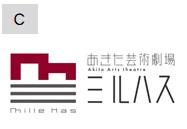 選んだ理由※よろしければ選んだ理由を記入してください※よろしければ選んだ理由を記入してください※よろしければ選んだ理由を記入してください※よろしければ選んだ理由を記入してください※よろしければ選んだ理由を記入してください